Приложение 1 к Стандарту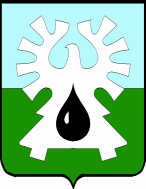 МУНИЦИПАЛЬНОЕ ОБРАЗОВАНИЕ ГОРОД УРАЙХАНТЫ-МАНСИЙСКИЙ АВТОНОМНЫЙ ОКРУГ – ЮГРАКОНТРОЛЬНО-СЧЕТНАЯ ПАЛАТА ГОРОДА УРАЙПРЕДСЕДАТЕЛЬПРИКАЗ«____»________20___ г.                                                                                       №_____В соответствии (на основании) с ________________________________________________________________________________________________________(пункт плана деятельности, иные основания для проведения контрольного мероприятия)приказываю:1. Провести в _______________________________________________________                                         (полное наименование объекта и предмета контрольного мероприятия)2. Основной этап контрольного мероприятия провести в срок с «___»__________20___года по «___»___20___года3.  Назначить руководителем (ответственными исполнителями) контрольного мероприятия:_______________________________________________________________________________(должность, имя, отчество, фамилия)_______________________________________________________________________________(указываются другие участники контрольного мероприятия)4. Контроль за выполнением настоящего приказа оставляю за собой.Председатель                                 _________             _______________________                                                                                                        подпись                                                 Ф.И.О.Приложение 2 к Стандарту                                                                               УТВЕРЖДАЮ:                                                                       Председатель КСП города Урай                                                             __________________ФИО                                                                                                                                                                             ____________________________                                                                                 «____»____________20__Программа проведения контрольного мероприятия____________________________________________________________________________(наименование контрольного мероприятия)_____________________________________________________________(наименование организации)_____________________________________________________________________________(цель, проверяемый период)Cрок проведения контрольного мероприятия: с ___________ по ____________.Привлеченные внешние эксперты (при необходимости):Руководитель Контрольного  мероприятия  (должность) _____________  ФИОС программой проведения  ознакомлены:Участники     мероприятия                _____________                 ФИО(должности)                          Исполнитель ____________________________________           (Ф.И.О. должностного лица КСП) Приложение 3 к СтандартуРабочий планпроведения контрольного мероприятия«___________________________________________________________»(наименование контрольного мероприятия)Руководитель Контрольного  мероприятия  (должность) _____________  ФИО С рабочим планом ознакомлены:Участники     мероприятия                                 _____________           ФИО(должности)Исполнитель ____________________________________           (Ф.И.О. должностного лица КСП) Приложение 4 к СтандартуМУНИЦИПАЛЬНОЕ ОБРАЗОВАНИЕ ГОРОД УРАЙХАНТЫ-МАНСИЙСКИЙ АВТОНОМНЫЙ ОКРУГ - ЮГРАКОНТРОЛЬНО-СЧЕТНАЯ ПАЛАТА ГОРОДА УРАЙ«____»_________20___                                                                                      №____                                                                                                                     Руководителю организации                                                                         _______________________Уважаемая (ый) ______________!Контрольно-счётная палата города Урай уведомляет Вас о том, что в соответствии с пунктом ___ Плана деятельности Контрольно-счетной палаты города Урай на ___ год, утверждённого приказом председателя Контрольно-счетной палаты города Урай от ___________ №______, в__________________________________________________________________________________________(наименование организации)_______________________________________________________________________будет проведено контрольное мероприятие _______________________________________________________________________(наименование контрольного мероприятия)_______________________________________________________________________Основной этап контрольного мероприятия будет проводиться в период с «___»__________20__года по «___»________20__года _______________________________________________________________________(должность, ФИО должностных лиц)Проверяемый период:________________________________________________Прошу обеспечить своевременное предоставление документов, необходимых для проведения контрольного мероприятия, а также предоставить служебное помещение, оргтехнику и связь на период проведения контрольного мероприятия с доступом к сети «Интернет» и правовой системе, используемой объектом контроля. Председатель                                 _________             _______________________                                                                                                        подпись                                                 Ф.И.О.Приложение 5 к СтандартуМУНИЦИПАЛЬНОЕ ОБРАЗОВАНИЕ ГОРОД УРАЙХАНТЫ-МАНСИЙСКИЙ АВТОНОМНЫЙ ОКРУГ – ЮГРАКОНТРОЛЬНО-СЧЕТНАЯ ПАЛАТА ГОРОДА УРАЙУДОСТОВЕРЕНИЕна право проведения контрольного мероприятия                                                                                                                                            «____»_________20___                                                                                      №____  В соответствии с приказом председателя Контрольно-счетной палаты города Урай от _________ №__, должностному (ым) лицу (ам) Контрольно-счетной палаты города Урай:_________________________________________________________________(Ф.И.О., должность)поручается провести контрольное мероприятие _________________________________________________________________(наименование организации)Наименование контрольного мероприятия:____________________________________________________________________________________________________________________________________Проверяемый период: __________________________________________.Срок основного этапа контрольного мероприятия:   с «__»______20__года                                                                                       по «__»_____20__годаПродлен __________________Председатель            __________             ___________________________                                                                     подпись                                                                                   Ф.И.О.Обратная сторона Приложения 5Федеральный закон от 07.02.2011 №6-ФЗ «Об общих принципах организации и деятельности контрольно-счетных органов субъектов Российской Федерации и муниципальных образований» (извлечение)Статья 13. Обязательность исполнения требований должностных лиц контрольно-счетных органов.1. Требования и запросы должностных лиц контрольно-счетного органа, связанные с осуществлением ими своих должностных полномочий, установленных законодательством Российской Федерации, муниципальными нормативными правовыми актами, являются обязательными для исполнения органами местного самоуправления и муниципальными органами, организациями, в отношении которых осуществляется внешний муниципальный финансовый контроль.2. Неисполнение законных требований и запросов должностных лиц контрольно-счетных органов, а также воспрепятствование осуществлению ими возложенных на них должностных полномочий влекут за собой ответственность, установленную законодательством Российской Федерации и законодательством субъекта Российской Федерации.Статья 14. Права, обязанности и ответственность должностных лиц контрольно-счетных органов.1. Должностные лица контрольно-счетного органа при осуществлении возложенных на них должностных полномочий имеют право:1) беспрепятственно входить на территорию и в помещения, занимаемые проверяемыми органами и организациями, иметь доступ к их документам и материалам, а также осматривать занимаемые ими территории и помещения;2) в случае обнаружения подделок, подлогов, хищений, злоупотреблений и при необходимости пресечения данных противоправных действий опечатывать кассы, кассовые и служебные помещения, склады и архивы проверяемых органов и организаций, изымать документы и материалы с учетом ограничений, установленных законодательством Российской Федерации. Опечатывание касс, кассовых и служебных помещений, складов и архивов, изъятие документов и материалов производятся с участием уполномоченных должностных лиц проверяемых органов и организаций и составлением соответствующих актов;3) в пределах своей компетенции направлять запросы должностным лицам органов местного самоуправления и муниципальных органов, организаций;4) в пределах своей компетенции требовать от руководителей и других должностных лиц проверяемых органов и организаций представления письменных объяснений по фактам нарушений, выявленных при проведении контрольных мероприятий, а также необходимых копий документов, заверенных в установленном порядке;5) составлять акты по фактам непредставления или несвоевременного представления должностными лицами проверяемых органов и организаций документов и материалов, запрошенных при проведении контрольных мероприятий;6) в пределах своей компетенции знакомиться со всеми необходимыми документами, касающимися финансово-хозяйственной деятельности проверяемых органов и организаций, в том числе в установленном порядке с документами, содержащими государственную, служебную, коммерческую и иную охраняемую законом тайну;7) знакомиться с информацией, касающейся финансово-хозяйственной деятельности проверяемых органов и организаций и хранящейся в электронной форме в базах данных проверяемых органов и организаций, в том числе в установленном порядке с информацией, содержащей государственную, служебную, коммерческую и иную охраняемую законом тайну;8) знакомиться с технической документацией к электронным базам данных.С удостоверением на право проведения контрольного мероприятия ознакомлен:Объект контрольного мероприятия: ________________________________________________________________________________________________________________________________________________________________________________________________________________________                                    _________________              (должность, ФИО)                                                                      (подпись)Приложение 6 к СтандартуМУНИЦИПАЛЬНОЕ ОБРАЗОВАНИЕ ГОРОД УРАЙХАНТЫ-МАНСИЙСКИЙ АВТОНОМНЫЙ ОКРУГ – ЮГРАКОНТРОЛЬНО-СЧЕТНАЯ ПАЛАТА ГОРОДА УРАЙ«____»_________20___                                                                                        №____  ЗАПРОС О ПРЕДОСТАВЛЕНИИ ИНФОРМАЦИИ                                                                                                                   Руководителю организации                                                                         _______________________Уважаемый (ая) имя отчество!В соответствии с____________________________________________________________________________________________________________________________(пункт плана деятельности иные основания для проведения контрольного мероприятия) проводится контрольное мероприятие «________________________________________________________________________________________________________________________________» (наименование контрольного мероприятия)в __________________________________________________________________.(наименование объекта контрольного мероприятия)В соответствии с______________________________________________________________________________________________________________________________(статья закона Российской Федерации о контрольно-счетном органе)прошу до «___»______________20___ года представить (поручить представить) _________________________________________________________________________(должность, инициалы, фамилия руководителя контрольного мероприятия)следующие документы (материалы, данные или информацию):1. ___________________________________________________________________.(указываются наименования конкретных документов или формулируются вопросы, по которым необходимо представить соответствующую информацию).2._______________________________________________________________________________Руководитель Контрольного  мероприятия  (должность) _____________  ФИОПриложение 7 к СтандартуМУНИЦИПАЛЬНОЕ ОБРАЗОВАНИЕ ГОРОД УРАЙХАНТЫ-МАНСИЙСКИЙ АВТОНОМНЫЙ ОКРУГ – ЮГРАКОНТРОЛЬНО-СЧЕТНАЯ ПАЛАТА ГОРОДА УРАЙАКТ по фактамо непредставлении, несвоевременном представлении запрашиваемых документов и материалов, запрошенных при проведении контрольного мероприятия__________________________________________________________________(наименование контрольного мероприятия)__________________________________________________________________(место, дата проведения контрольного мероприятия)В соответствии с пунктом 5 части 1 статьи 14 Федерального закона от 07.02.2011 №6-ФЗ «Об общих принципах организации и деятельности контрольно-счетных органов субъектов Российской Федерации и муниципальных образований», ______________________________________________________________________(исполнитель контрольного мероприятия)была запрошена «___» _________ 20__ года информация по следующим вопросам:_______________________________________________________________________Указанная информация, необходимая для проверки:_______________________________________________________________________(наименование контрольного мероприятия)Срок представления документов и материалов истек «___» _________ 20__ года.К настоящему времени вышеуказанная информация не представлена, что является нарушением статьи 13 Федерального закона от 07.02.2011 №6-ФЗ «Об общих принципах организации и деятельности контрольно-счетных органов субъектов Российской Федерации и муниципальных образований».Настоящий акт составлен в присутствии________________________________                                                                                                      (должность, Ф.И.О.)__________________________________________________________________в двух экземплярах, один из которых вручен_______________________________________________________________________ (должность, Ф.И.О. должностного лица проверяемого объекта)Должностное лицо Контрольно-счетной палаты города Урай:_______________________________________________________________________(должность лица, присутствующего при оформлении и вручении акта)______________________________________                                              (Ф.И.О.)___________________________________________________________________             (должностное лицо объекта контрольного мероприятия, получившего акт)______________________________________                                              (Ф.И.О.)От подписи под настоящим актом отказался «___» _____ 20__ года_______________________________________________________________________(Ф.И.О. и должность  должностного лица объекта контрольного мероприятия)Приложение 8 к Стандарту Акт по результатам встречной проверки в рамках контрольного мероприятия «указать наименование контрольного мероприятия» в указать полное наименование объекта встречной проверки «___»____________ 20__г.									г.Урайуказать дату составления акта Проверяемый период деятельности: указать из программы контрольного мероприятия.Срок проведения контрольного мероприятия на объекте встречной проверки с «___»__________ 20__ года по «___»__________ 20__года включительно.В ходе встречной проверки исследованы: указываются документы, материалы и иная полученная информация.Краткая информация об объекте встречной проверки (общие сведения).В ходе встречной проверки установлено следующее.указываются факты с указанием документов (материалов), на основании которых сделаны выводы.Приложения: указываются документы, материалы, приобщаемые к акту встречной проверки, в том числе документы (копии документов), подтверждающие нарушения.Акт подписан ________________________      _________________  _____________________________                                    (указать с пояснениями и                                  должность                        инициалы, фамилия                          замечаниями ( возражениями) или без них)           руководителя объекта                                                                                                                    контрольного мероприятия)                                                                              _____________    «___» _____________ 20__ года                                        	                 (подпись)Заполняется в случае отказа от подписиОт подписи под настоящим актом указать должность, инициалы, фамилию отказался.Руководитель контрольного мероприятия:указать должность                                                  подпись                                                             инициалы, фамилияПриложение 9 к СтандартуМУНИЦИПАЛЬНОЕ ОБРАЗОВАНИЕ ГОРОД УРАЙХАНТЫ-МАНСИЙСКИЙ АВТОНОМНЫЙ ОКРУГ – ЮГРАКОНТРОЛЬНО-СЧЕТНАЯ ПАЛАТА ГОРОДА УРАЙ«____»_________20___                                                                          №____  Акт по результатам проведения контрольного мероприятия_______________________________________________________Рабочей группой в составе, _______________________________________________________________________________________,                                 (Ф.И.О., должности лица (лиц), проводивших контрольное мероприятие)в соответствии с пунктом плана деятельности  Контрольно-счетной палаты города Урай, на основании приказа председателя Контрольно-счетной палаты города Урай от _______ №__ «О проведении контрольного мероприятия», проведено контрольное мероприятие____ _______________________________________________________________________. Цель контрольного мероприятия: __________________________________ Предмет контрольного мероприятия: _______________________________Объект контрольного мероприятия: _________________________________.Проверяемый период: _______________________________________________.Срок проведения основного этапа контрольного мероприятия: _____________.1. Общие положения2. В ходе контрольного мероприятия установлено следующее:____________________________________________________________________________________________________________________________________________________________________________________________________________________________________________________________________________________________________________________________(приводятся документально подтвержденные факты нарушений или указание на отсутствие таких фактов.)Приложения: на ______листах.Подписи Руководитель контрольного мероприятия             _________   ________                                                                                                                                                                                      (подпись)                        (Ф.И.О.)  Участники контрольного мероприятия                    ___________       ___________                                                                                                                                                             (подпись)                        (Ф.И.О.)  С актом контрольного мероприятия ознакомлены должностные лица объекта контрольного мероприятия:Подпись,    ___________     ___________________________________________________________________________________________                                                                              (подпись)                (Ф.И.О.)Экземпляр акта с приложениями__________________ на ___ листах получил:_____________________________________________________________________________________ (должность и Ф.И.О. руководителя организации, наименование организации)Приложение 10 к СтандартуМУНИЦИПАЛЬНОЕ ОБРАЗОВАНИЕ ГОРОД УРАЙХАНТЫ-МАНСИЙСКИЙ АВТОНОМНЫЙ ОКРУГ – ЮГРАКОНТРОЛЬНО-СЧЕТНАЯ ПАЛАТА ГОРОДА УРАЙ«____»_________20___                                                                                      №____                                                                                                                      Руководителю организации                                                                                  	_______________________Заключение на пояснения и замечания по акту контрольного мероприятияКонтрольно-счетная палата города Урай, рассмотрев представленные Вами замечания (пояснения) к  акту по результатам контрольного мероприятия № _____ от _______20___ на тему: _______________________________________________________________________ сообщает, __________________________________________________________Руководитель контрольного мероприятия  ________________                             _________                                                                                                                                                                                                                                                                                                                                                                                                                                                                    Приложение 11 к Стандарту МУНИЦИПАЛЬНОЕ ОБРАЗОВАНИЕ ГОРОД УРАЙХАНТЫ-МАНСИЙСКИЙ АВТОНОМНЫЙ ОКРУГ - ЮГРАКОНТРОЛЬНО-СЧЕТНАЯ ПАЛАТА ГОРОДА УРАЙ«____»_________20___                                                                                      №____                                                                                                                      Руководителю организации                                                                                  	_______________________ПРЕДСТАВЛЕНИЕНастоящее представление вносится в cоответствиии со ст. 17 Положения о Контрольно-счетной палате города Урай, утвержденным решением Думы города Урай от 15.03.2012 №19 по результатам контрольного мероприятия _______________________________________________________________________.(наименование контрольного мероприятия)Проверяемый объект: _______________________________________________. Проверяемый период: _______________________________________________. Период контрольного мероприятия: ____________________________________. Основная цель контрольного мероприятия: _____________________________.Контрольное мероприятие проведено выборочным методом, документальным способом. В ходе контрольного мероприятия были исследованы _______________________________________________________________________.По результатам контрольного мероприятия оформлен отчет от ____ №___.Препятствий в проведении контрольного мероприятия со стороны должностных лиц объекта контрольного мероприятия не отмечено.В результате контрольного мероприятия выявлены нарушения:  1._____________________________________________________________2.____________________________________________________________3._____________________________________________________________….В результате контрольного мероприятия выявлены недостатки:  1._____________________________________________________________2.____________________________________________________________3._____________________________________________________________По результатам контрольного мероприятия предлагается____________________________________________________________________________:В течение одного месяца со дня получения представления уведомить в письменной форме Контрольно-счетную палату города Урай о  принятых по результатам рассмотрения настоящего представления  решениях и мерах.Председатель            __________             _________________________________                                                                      (подпись)                                                                                       (Ф.И.О.)Приложение 12 к СтандартуМУНИЦИПАЛЬНОЕ ОБРАЗОВАНИЕ ГОРОД УРАЙХАНТЫ-МАНСИЙСКИЙ АВТОНОМНЫЙ ОКРУГ - ЮГРАКОНТРОЛЬНО-СЧЕТНАЯ ПАЛАТА ГОРОДА УРАЙ                                                                                                                    Руководителю организации                                                                                  	_______________________Актпо фактам создания препятствий должностным лицам Контрольно-счетной палаты города Урай в проведении контрольного мероприятияВ соответствии с____________________________________________________________________________________________________________________________(пункт плана работы контрольно-счетного органа, иные основания для проведения контрольного мероприятия)в ______________________________________________________________________(наименование объекта контрольного мероприятия)проводится контрольное мероприятие «_________________________________».(наименование контрольного мероприятия)Должностными лицами___________________________________________________________________________________________________________________________________(должность, инициалы, фамилия)созданы препятствия должностным лицам Контрольно-счетной палаты города Урай _______________________________________________________________________(должность, инициалы и фамилии участников контрольного мероприятия)в проведении указанного контрольного мероприятия, выразившиеся в _______________________________________________________________________________________________(указываются конкретные факты создания препятствий для проведения мероприятия)Это является нарушением _____________________________________________________________________________________________________________________(статья закона, нормативного правового акта) и влечет за собой ответственность должностных лиц в соответствии с законодательством Российской Федерации. Настоящий Акт составлен в двух экземплярах, один из которых вручен (направлен) для ознакомления__________________________________________                                                                                                                         (должностное лицо проверяемого объекта, фамилия и инициалы)Один экземпляр акта получил:Приложение 13 к СтандартуМУНИЦИПАЛЬНОЕ ОБРАЗОВАНИЕ ГОРОД УРАЙХАНТЫ-МАНСИЙСКИЙ АВТОНОМНЫЙ ОКРУГ - ЮГРАКОНТРОЛЬНО-СЧЕТНАЯ ПАЛАТА ГОРОДА УРАЙАктпо фактам выявленных нарушений, требующих принятия незамедлительных мер по их устранению и безотлагательного пресечения противоправных действийВ ходе контрольного мероприятия «___________________________________»,                                                                                     (наименование контрольного мероприятия)осуществляемого в соответствии с______________________________________________________________________________________________________________,(пункт плана деятельности, иные основания для проведения контрольного мероприятия) на объекте ______________________________________________________________(наименование объекта контрольного мероприятия)выявлены следующие нарушения:1. __________________________________________________________________2. __________________________________________________________________Руководитель объекта контроля  (или иное уполномоченное должностное лицо)_______________________________________________________________________________________________________________________________________________________(должность, инициалы, фамилия)дал письменное объяснение по указанным нарушениям (прилагается) и обязался принять незамедлительные меры по их устранению и безотлагательному пресечению противоправных действий (или отказался от письменного объяснения и принятия мер по устранению указанных нарушений и пресечению противоправных действий).Настоящий Акт составлен в двух экземплярах, один из которых вручен (направлен) для ознакомления__________________________________________________________________________________________________________________________________(должность, инициалы, фамилия) Один экземпляр акта получил:По выявленным нарушениям на проверяемом объекте по состоянию на «___»__________20___года приняты следующие меры (или меры не приняты):1. ____________________________________________________________________2. ____________________________________________________________________Приложение 14 к СтандартуМУНИЦИПАЛЬНОЕ ОБРАЗОВАНИЕ ГОРОД УРАЙХАНТЫ-МАНСИЙСКИЙ АВТОНОМНЫЙ ОКРУГ - ЮГРАКОНТРОЛЬНО-СЧЕТНАЯ ПАЛАТА ГОРОДА УРАЙАктпо факту опечатывания касс, кассовых или
служебных помещений, складов и архивовВ соответствии с_____________________________________________________                                     (пункт плана деятельности, иные основания для проведения   контрольного мероприятия) проводится контрольное мероприятие «______________________________________»                                                                                     (наименование контрольного мероприятия)на объекте _______________________________________________________________(наименование объекта контрольного мероприятия)В соответствии с______________________________________________________(статья закона, нормативного правового акта)Должностными лицами Контрольно-счетной палаты города Урай опечатаны:_______________________________________________________________                                                                                  (перечень опечатанных объектов)Настоящий Акт составлен в двух экземплярах, один из которых вручен ____________________________________________________________________(должность, инициалы, фамилия)Один экземпляр акта получил:Приложение 15 к СтандартуМУНИЦИПАЛЬНОЕ ОБРАЗОВАНИЕ ГОРОД УРАЙХАНТЫ-МАНСИЙСКИЙ АВТОНОМНЫЙ ОКРУГ - ЮГРАКОНТРОЛЬНО-СЧЕТНАЯ ПАЛАТА ГОРОДА УРАЙАктизъятия документовВ соответствии с_____________________________________________________(пункт плана деятельности, иные основания для проведения контрольного мероприятия)проводится контрольное мероприятие «_____________________________________» (наименование контрольного мероприятия)на объекте ______________________________________________________________(наименование объекта контрольного мероприятия)В соответствии с______________________________________________________(статья закона, нормативного правового акта)Должностными лицами Контрольно-счетной палаты города Урай изъяты для проверки следующие документы:1. _________________________________________________ на ___ листах.2. _________________________________________________ на ___ листах.Изъятие документов произведено в присутствии должностных лиц ________________________________________________________________________(должность, инициалы, фамилия)Настоящий Акт составлен в двух экземплярах, один из которых вместе с копиями изъятых документов вручен (направлен)___________________________                                                                                                  (должность, инициалы, фамилия)Один экземпляр акта получил:Приложение 16 к СтандартуМУНИЦИПАЛЬНОЕ ОБРАЗОВАНИЕ ГОРОД УРАЙХАНТЫ-МАНСИЙСКИЙ АВТОНОМНЫЙ ОКРУГ – ЮГРАКОНТРОЛЬНО-СЧЕТНАЯ ПАЛАТА ГОРОДА УРАЙ«____»_________20___                                                                                      №____                                                                                                                      Руководителю организации                                                                                  	_______________________ПРЕДПИСАНИЕВ соответствии с Планом деятельности Контрольно-счетной палаты города Урай на 20____год проводится контрольное мероприятие по теме: ______________________________________________________________________.(наименование контрольного мероприятия)В ходе проведения контрольного мероприятия выявлены следующие нарушения, носящие ущерб бюджету города Урай:1.__________________________________________________________________2. _________________________________________________________________(указываются факты нарушений, конкретные статьи законов и (или) пунктов иных нормативных правовых актов, требования которых нарушены, а также оценка причиненного ущерба) С учетом изложенного и на основании  части 6 статьи 16 Федерального закона от 07.02.2011 №6-ФЗ «Об общих принципах организации и деятельности контрольно-счетных органов субъектов Российской Федерации и муниципальных образований» предписывается________________________________________________________________________________________________________________(наименование объекта контрольного мероприятия)устранить указанные факты нарушений, возместить нанесенный бюджету города Урай ущерб и рассмотреть вопрос о привлечении к ответственности должностных лиц, виновных в  нарушении финансовой дисциплины.О выполнении настоящего предписания и принятых мерах необходимо проинформировать Контрольно-счетную палату города в срок до «___» ______________ 20____ года.Председатель                                 _________             _______________________                                                                                                       (подпись)                                                       (Ф.И.О.)Приложение 17 к СтандартуМУНИЦИПАЛЬНОЕ ОБРАЗОВАНИЕ ГОРОД УРАЙХАНТЫ-МАНСИЙСКИЙ АВТОНОМНЫЙ ОКРУГ – ЮГРАКОНТРОЛЬНО-СЧЕТНАЯ ПАЛАТА ГОРОДА УРАЙ«____»_________20___                                                                                      №____                                                                                                                      Руководителю организации                                                                                  	_______________________ПРЕДПИСАНИЕВ соответствии с Планом деятельности Контрольно-счетной палаты города Урай на 20____год проводится контрольное мероприятие по теме: _______________________________________________________________________.(наименование контрольного мероприятия)В ходе проведения контрольного мероприятия должностными лицами________________________________________________________________________________________________________________________________________ (указывается наименование объекта контрольного мероприятия, должность, ФИО) Были созданы препятствия для работы участников контрольного мероприятия, выразившиеся___________________________________________________________(указываются конкретные факты создания препятствий для проведения контрольного мероприятия – отказ участников контрольного мероприятия в допуске на объект контроля, отсутствие нормальных условий работы, непредставление информации и другие)Указанные действия являются нарушением  частью 1 статьи 14 Федерального закона от 07.02.2011 №6-ФЗ «Об общих принципах организации и деятельности контрольно-счетных органов субъектов Российской Федерации и муниципальных образований». С учетом изложенного и на основании  части 6 статьи 16 Федерального закона от 07.02.2011 №6-ФЗ «Об общих принципах организации и деятельности контрольно-счетных органов субъектов Российской Федерации и муниципальных образований»,  предписывается__________________________________________________________ (наименование объекта контрольного мероприятия)незамедлительно устранить указанные препятствия для проведения контрольного мероприятия,  а также  рассмотреть вопрос о привлечении к ответственности должностных лиц, не исполняющих законные требования. О выполнении настоящего предписания и принятых мерах необходимо проинформировать Контрольно-счетную палату города в срок до «___» ______________ 20____ года.Председатель                                 _________             _______________________                                                                                                       (подпись)                                                       (Ф.И.О.)Приложение 18 к СтандартуМУНИЦИПАЛЬНОЕ ОБРАЗОВАНИЕ ГОРОД УРАЙХАНТЫ-МАНСИЙСКИЙ АВТОНОМНЫЙ ОКРУГ – ЮГРАКОНТРОЛЬНО-СЧЕТНАЯ ПАЛАТА ГОРОДА УРАЙ«____»_________20___                                                                                     АКТ №_______контрольного обмераМною, должностное лицо  Контрольно-счетной палаты_______________________ _______________________________________________________________________,(фамилия и инициалы)в присутствии _______________________________________________________________________, (фамилия и инициалы)(заполняется, если привлекался к производству работ) представителя подрядчика ___________________________________________________________________________________                                                                                   (фамилия и инициалы)и представителя заказчика _______________________________________________(фамилия и инициалы)составлен настоящий акт контрольного обмера оплаченных (или предъявленных к оплате) строительных работ по договору ____________________________________от 00.00.20__ № ________ за время с 00.00.20__ по 00.00.20__.В результате осмотра строительного объекта - _______________________________(наименование объекта) и его контрольного обмера установлено:  например- фундамент (блоки ФБС-24-3-5) - 2,4 м;- плиты перекрытия ПК 42х12 - 16 шт., ПК 63х12 - 10 шт.;Проверено настоящим контрольным обмером работ на сумму ___ тыс. руб.С результатами контрольного обмера ознакомлены все присутствующие лица.Жалоб и заявлений со стороны присутствующих не поступило.Должностное лицо КСП,  личная подпись инициалы и фамилияПредставитель подрядчика должность личная подпись               инициалы и фамилияПредставитель заказчика должность      личная подпись             инициалы и фамилияПриложение 19 к СтандартуМУНИЦИПАЛЬНОЕ ОБРАЗОВАНИЕ ГОРОД УРАЙХАНТЫ-МАНСИЙСКИЙ АВТОНОМНЫЙ ОКРУГ – ЮГРАКОНТРОЛЬНО-СЧЕТНАЯ ПАЛАТА ГОРОДА УРАЙ«____»_________20___                                                                                     №____  Примерная форма ведомости перерасчета стоимости работна строительном объекте_____________________________________________(наименование объекта, адрес)к акту контрольного обмера от ___.____.20_____№_______________________Должностные лица КСП               личная подпись           инициалы и фамилияПриложение 20 к СтандартуУтверждаюПредседатель Контрольно-счетной     палаты города УрайФИО_______________«____»________________20__ г.ОТЧЕТ №___О РЕЗУЛЬТАТАХ КОНТРОЛЬНОГО МЕРОПРИЯТИЯ«_______________________________________________________»(наименование контрольного мероприятия)1. Основание для проведения контрольного мероприятия: ______________________________________________________________________________________________(приказ  председателя контрольно-счетного органа)  2. Предмет контрольного мероприятия: _______________________________________________________________________________________________________________(из акта (справки) проведения контрольного мероприятия)3. Объект (объекты) контрольного мероприятия: _____________________________________________________________________________________________________________________(полное наименование объекта (объектов) из программы контрольного мероприятия)4. Срок проведения основного этапа контрольного мероприятия с _____ по ______20___г.5. Объем проверенных средств ___________________________________(тыс. рублей)6. Проверяемый период деятельности: _______________________________________(указывается из программы проведения контрольного мероприятия в случае его отсутствия в наименовании контрольного мероприятия)7. Цели контрольного мероприятия:7.1. ____________________________________________________________________7.2. ____________________________________________________________________(из программы контрольного мероприятия)8. Краткая характеристика сферы деятельности объектов проверки (в случае необходимости) ________________________________________________________________________9. По результатам контрольного мероприятия установлено следующее.9.1. (Цель 1) _____________________________________________________________9.2. (Цель 2) ______________________________________________________________(даются заключения по каждой цели контрольного мероприятия, основанные на материалах актов и рабочей документации, указываются вскрытые факты нарушения законов и иных нормативных правовых актов, недостатки в деятельности проверяемых объектов со ссылкой на статьи законов и (или) пункты нормативных правовых актов Российской Федерации, субъекта Российской Федерации, муниципального образования требования которых нарушены, дается оценка размера ущерба, причиненного муниципальному образованию)10. Пояснения или замечания руководителей или иных уполномоченных должностных лиц объектов контрольного мероприятия на результаты контрольного мероприятия:_____________________________________________________________ (указываются наличие или отсутствие возражений или замечаний руководителей или иных уполномоченных должностных лиц объектов на результаты контрольного мероприятия, при их наличии дается ссылка на заключение руководителя контрольного мероприятия, прилагаемое к отчету, а также приводятся факты принятых или разработанных объектами контрольного мероприятия мер по устранению выявленных недостатков и нарушений)11. Выводы:1. _______________________________________________________________________2. _______________________________________________________________________(кратко формулируются основные итоги контрольного мероприятия с указанием выявленных ключевых проблем, причин имеющихся нарушений и недостатков, последствий, которые они могут повлечь за собой, а также оценивается ущерб, причиненный муниципальному образованию)12. Предложения (рекомендации):1. _______________________________________________________________________2. _______________________________________________________________________(формулируются предложения по устранению выявленных нарушений и недостатков, возмещению ущерба, привлечению к ответственности должностных лиц, допустивших нарушения, и другие предложения в адрес организаций и муниципальных органов,  в компетенции которых находится реализация указанных предложений, а также предложения по направлению представлений, предписаний, информационных писем, обращений в правоохранительные органы)Руководительконтрольного мероприятия              личная подпись                  инициалы, фамилияПриложение 21 к СтандартуМУНИЦИПАЛЬНОЕ ОБРАЗОВАНИЕ ГОРОД УРАЙХАНТЫ-МАНСИЙСКИЙ АВТОНОМНЫЙ ОКРУГ – ЮГРАКОНТРОЛЬНО-СЧЕТНАЯ ПАЛАТА ГОРОДА УРАЙ«____»_________20___                                                                               №____Руководителю финансового органа Уведомление о применении бюджетных мер принуждения Контрольно-счетной палатой города Урай по результатам контрольного мероприятия _____________________________________________________________(наименование контрольного мероприятия)проведенного с «__»_______20____года по «__»_______20____года  (на основании акта по результатам контрольного мероприятия от «__»_______20____года) выявлены следующие бюджетные нарушения: 1. _____________________________________________________________________(излагаются обстоятельства совершенного бюджетного нарушения с указанием норм (положений) бюджетного законодательства Российской Федерации, а также с ссылками на статьи, части и (или) пункты законов и иных  нормативных правовых актов, положения которых нарушены; нормативных правовых актов, договоров  (соглашений) и иных документов, являющихся правовым основанием предоставления средств бюджета; документов и иных сведений, подтверждающих указанные нарушения)1.1. ____________________________________________________________________   (указывается сумма средств, использованная с нарушением условий предоставления (расходования) межбюджетного трансферта, бюджетного кредита или использованных не по целевому назначению)2. _________________________________________________________________________________2.1.____________________________________________________________________В соответствии со статьей 306.2 Бюджетного кодекса Российской Федерации за допущенные нарушения бюджетного законодательства Российской Федерации предлагаем применить бюджетные меры принуждения к__________________________________________________________________(наименование финансового органа, главного распорядителя (распорядителя) бюджетных средств, получателя бюджетных средств, главного администратора доходов бюджета, главного администратора источников финансирования дефицита бюджета, совершившего бюджетное нарушение)В течение одного месяца, со дня принятия решения о применении бюджетных мер принуждения, прошу направить копию решения в Контрольно-счетную  палату города Урай. Председатель                                 _________             _______________________                                                                      (подпись)                                                   (Ф.И.О.)№ п/пПеречень вопросов контрольного мероприятияПримечание1.2.3.…Цель мероприятия (из программы)Вопросы мероприятия (из программы)Содержание работы (перечень процедур), с учетом выезда на объекты мероприятияОтветствен-ные исполни-телиСроки работыСроки работыЦель мероприятия (из программы)Вопросы мероприятия (из программы)Содержание работы (перечень процедур), с учетом выезда на объекты мероприятияОтветствен-ные исполни-телиначалоокончание 1.1)а)2)б)2.1)а)628285, Российская Федерация, Тюменская область,Ханты-Мансийский автономный округ- Юграг.Урай, микрорайон 2, дом 60                     Тел. 23264, факс 23264                           Е-mail: ksp@uraу.ru628285, Российская Федерация, Тюменская область,Ханты-Мансийский автономный округ- Юграг.Урай, микрорайон 2, дом 60                  Тел. 23264, факс 23264                        Е-mail: ksp@uraу.ru628285, Российская Федерация, Тюменская область,Ханты-Мансийский автономный округ- Юграг.Урай, микрорайон 2, дом 60                     Тел. 23264, факс 23264                          Е-mail: ksp@uraу.ru628285, Российская Федерация, Тюменская область,Ханты-Мансийский автономный округ- Юграг.Урай, микрорайон 2, дом 60                     Тел. 23264, факс 23264                          Е-mail: ksp@uraу.ruРуководитель контрольного мероприятия:указать должность_________________  ________________________           подпись                         инициалы, фамилияУчастники контрольного мероприятияуказать должность участника рабочей группы_________________  ________________________           подпись                         инициалы, фамилияС актом ознакомлены:указать должность руководителя объекта встречной проверки_________________  _____________________________       подпись                         инициалы, фамилия«___» _____________ 20__ года628285, Российская Федерация, Тюменская область,Ханты-Мансийский автономный округ- Юграг.Урай, микрорайон 2, дом 60                     Тел. 23264, факс 23264                           Е-mail: ksp@uraу.ru628285, Российская Федерация, Тюменская область,Ханты-Мансийский автономный округ - Юграг.Урай, микрорайон 2, дом 60                     Тел. 23264, факс 23264                          Е-mail: ksp@uraу.ruКраткое содержание замечаний (пояснений)Решение, принятое по итогам рассмотрения замечаний (пояснений)628285, Российская Федерация, Тюменская область,Ханты-Мансийский автономный округ- Юграг.Урай, микрорайон 2, дом 60                     Тел. 23264, факс 23264                           Е-mail: ksp@uraу.ru628285, Российская Федерация, Тюменская область,Ханты-Мансийский автономный округ- Юграг.Урай, микрорайон 2, дом 60                     Тел. 23264, факс 23264                           Е-mail: ksp@uraу.ru___________________________(населенный пункт)«__»___________20___годаРуководитель контрольного мероприятия(должность)личная подпись	инициалы, фамилиядолжностьличная подпись	инициалы, фамилия628285, Российская Федерация, Тюменская область,Ханты-Мансийский автономный округ- Юграг.Урай, микрорайон 2, дом 60                     Тел. 23264, факс 23264                           Е-mail: ksp@uraу.ru____________________________(населенный пункт)«__»___________20___годаРуководитель контрольного мероприятия должность      личная подпись	инициалы, фамилияУчастники контрольного мероприятия должностьличная подпись	инициалы, фамилиядолжностьличная подпись	инициалы, фамилияРуководитель контрольного мероприятиядолжность      личная подпись    инициалы и фамилия628285, Российская Федерация, Тюменская область,Ханты-Мансийский автономный округ- Юграг.Урай, микрорайон 2, дом 60                     Тел. 23264, факс 23264                           Е-mail: ksp@uraу.ru____________________________(населенный пункт)«__»___________20___годаРуководитель контрольного мероприятия должность       личная подпись   инициалы, фамилиядолжностьличная подпись	           инициалы, фамилия628285, Российская Федерация, Тюменская область,Ханты-Мансийский автономный округ- Юграг.Урай, микрорайон 2, дом 60                     Тел. 23264, факс 23264                           Е-mail: ksp@uraу.ru____________________________(населенный пункт)«__»___________20___годаРуководитель контрольного мероприятия должностьличная подпись	инициалы, фамилиядолжностьличная подпись	инициалы, фамилия628285, Российская Федерация, Тюменская область,Ханты-Мансийский автономный округ- Юграг.Урай, микрорайон 2, дом 60                     Тел. 23264, факс 23264                           Е-mail: ksp@uraу.ru628285, Российская Федерация, Тюменская область,Ханты-Мансийский автономный округ- Юграг.Урай, микрорайон 2, дом 60                     Тел. 23264, факс 23264                           Е-mail: ksp@uraу.ru628285, Российская Федерация, Тюменская область,Ханты-Мансийский автономный округ- Юграг.Урай, микрорайон 2, дом 60                     Тел. 23264, факс 23264                           Е-mail: ksp@uraу.ru628285, Российская Федерация, Тюменская область,Ханты-Мансийский автономный округ- Юграг.Урай, микрорайон 2, дом 60                     Тел. 23264, факс 23264                           Е-mail: ksp@uraу.ru№ п/пНаименование объекта (работ)Дата, № договора, заказчик, подрядчикСтоимость работ по смете, договоруОбоснование ценыЕд. измеренияОплачено илипредъявлено коплатеОплачено илипредъявлено коплатеОплачено илипредъявлено коплатеУстановленоконтрольным обмеромУстановленоконтрольным обмеромУстановленоконтрольным обмеромВыявленозавышенийВыявленозавышенийВыявленозавышений№ п/пНаименование объекта (работ)Дата, № договора, заказчик, подрядчикСтоимость работ по смете, договоруОбоснование ценыЕд. измеренияЦенаКоличествоСуммаЦенаКоличествоСуммаЦенаКоличествоСуммаПриложение:1._______________________________________________(приводится перечень законов и иных нормативных правовых актов Российской Федерации, субъекта Российской Федерации, муниципального образования исполнение которых проверено в ходе контрольного мероприятия, документов, не полученных по запросу, актов, оформленных по результатам контрольного мероприятия, заключений на замечания руководителей или иных уполномоченных должностных лиц объектов к актам по результатам контрольного мероприятия и другое) 628285, Российская Федерация, Тюменская область,Ханты-Мансийский автономный округ - Юграг.Урай, микрорайон 2, дом 60                     Тел. 23264, факс 23264                          Е-mail: ksp@uraу.ru